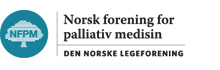 HøringForslag om lovendring vedr medlemskap i tidligere hovedspesialitetsforeningNorsk forening for palliativ medisin samler leger med interesse for palliasjon / lindrende behandling. Vi rekrutterer fra flere legespesialiteter. De fleste av våre medlemmer er onkologer, anestesileger, allmennleger eller lungeleger med palliativ tilleggskompetanse. Vi arbeider både i spesialisthelsetjenesten (palliative sentre med sengeposter og mobile palliative team) og primærhelsetjenesten (sykehjem / lindrende enheter / kommunale palliative team).Våre medlemmer er i utgangspunktet medlemmer i foreningene som representeres deres hovedspesialitet. Få er med i Norsk kirurgisk forening, en del flere i Norsk indremedisinsk forening. Denne saken illustrerer imidlertid godt at strukturelle endringer, som endring av spesialiseringsstrukturen, kan få utilsiktede konsekvenser som først erkjennes senere, som i dette tilfellet.Vi støtter at slike utilsiktede uheldige konsekvenser rettes opp så fort de blir erkjent og belyst av dem som rammes, i dette tilfelle NKF og NIF.Som kjent er Norsk forening for palliativ medisin en spesialforening som ikke er representert i fagrådet. Iflg stortingsvedtak i november 2020 skal det opprettes spesialitet/ påbyggingsspesialitet i palliasjon. Vi kan da få en tilsvarende situasjon for våre medlemmer med dobbelspesialitet. Vi håper at denne saken legger føringer slik at hensiktsmessige avtaler kommer på plass umiddelbart i lignende situasjoner i framtiden. Målfrid Bjørgaas						Anne FastingStyremedlem NFPM					Leder NFPM